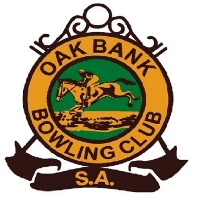 2022-2023 calendar of eventsJanuaryJanuaryJanuarySaturday 7th Div 1 Oakbank v WoodsideDiv 3  Meadows v OakbankSunday 8th Hosts of the Talunga ShieldVolunteers required please see PaulWednesday 11th Div 1 Oakbank v UraidlaThursday 12th Club Practice & Dinner NightMeal bookings Nicole – Olive Branch CafeChamp of Champ Triples v Uraidla @ Uraidla 5.30pmElimination RoundFriday 13thChamp of Champ Triples @ Uraidla 5.30pmMain DrawSaturday 14th Div 1 Lobethal v OakbankDiv 3 Oakbank v Woodside 2Wednesday 18th Div 1 Woodside v OakbankThursday 19th Club Practice & Dinner NightMeal bookings Nicole – Olive Branch CafeFriday 20th Champ of Champ Fours @ Gumeracha 5.30pmMain DrawSaturday 21st Div 1 Gumeracha v OakbankDiv 3 Mt Barker 1 v OakbankWednesday 25th Div 1 BYEThursday 26th Club PracticeFriday 27th Champ of Champ Triples@ Hahndorf 5.30pmFinals NightChamp of Champ Fours @ Hahndorf 5.30pmFinals NightSaturday 28th Div 1 Oakbank v UraidlaDiv 3 Uraidla v OakbankFebruaryFebruaryFebruaryWednesday 1st Mens Country CarnivalThursday 2nd Club Practice & Dinner NightMeal bookings Nicole – Olive Branch CafeSaturday 4th Mens Country CarnivalWednesday 8th Div 1 Oakbank v Mt BarkerThursday 9th Club Practice & Dinner NightMeal bookings Nicole – Olive Branch CafeSaturday 11th Div 1 Gumeracha v OakbankDiv 3 Hahndorf v OakbankQuiz Night Volunteers (am) required see HerbieWednesday 15th Div 1 BYEThursday 16th Club Practice & Dinner NightMeal bookings Nicole – Olive Branch CafeFriday 17th Champ of Champ Mens Pairs @ Lenswood 7pmNight OneChamp of Champ Womens Pairs @ Lenswood 7.30pmNight OneSaturday 18th Div 1 Woodside V OakbankDiv 3 Oakbank v Mt Barker 2Wednesday 22nd Div 1 Mt Barker v OakbankThursday 23rd Club Practice & Dinner NightMeal bookings Nicole – Olive Branch CafeFriday 24th Champ of Champ Mens pairs @ Lenswood 5.30 OR 7pm depending on resultsNight TwoChamp of Champ Womens Pairs @ Lenswood 5.30 OR 7pm depending on resultsNight TwoSaturday 25th Div 1 Oakbank v MeadowsDiv 3 Oakbank v Lobethal 2 Social Night all welcomeDiv 1 bring salad, Div 2 sweets $5 per headMarchMarchMarchWednesday 1stDiv 1 Uraidla v OakbankFriday 3rdChamp of Champ Mens Singles @ Lobethal 5.30pmNight OneChamp of Champ Womens Singles @ Lobethal 7pmNight OneSaturday 4thDiv 1 Semi FinalsDiv 3 Semi FinalsWednesday 8th Div 1 Semi FinalsFriday 10th Champ of Champ Mens Singles @ Lobethal 5.30 OR 7pm depending on resultsNight TwoChamp of Champ Womens Singles @ Lobethal 5.30 OR 7pm depending on resultsNight TwoSaturday 11th Div 1 Preliminary FinalsDiv 3 Preliminary FinalsWednesday 15th Div 1 Preliminary FinalsSaturday 18th Div 1 Grand FinalDiv 3 Grand FinalWednesday 22nd Div 1 Grand FinalWednesday 29th Womens Country CarnivalAprilAprilAprilSaturday 1st Womens Country CarnivalTBAAGM/Presentations